WYNIKI WSPÓŁZAWODNICTWA LOTOWEGO PZHGP 
O MISTRZOSTWO ODDZIAŁU SŁUPCA 
SEZON 2017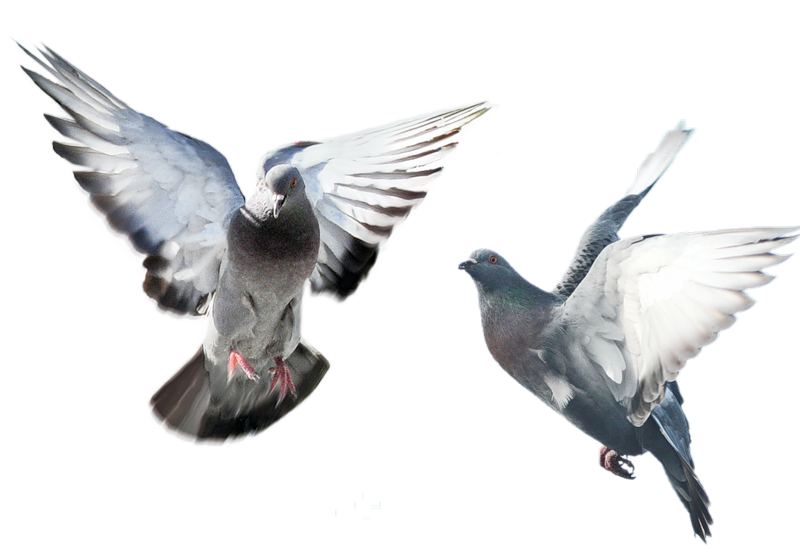 Kategoria AKategoria BKategoria CKategoria DKategoria MMistrzostwo Typowane 5/10 GMP.Mistrzostwo Tradycyjne 3/50Najlepszy roczny z lotu Neuruppin 1Najlepszy dorosły z lotu Soltau 1Mistrzostwo Tradycyjne 5/CałościNAJLEPSZY GOŁĄB DOROSŁY SAMICANAJLEPSZY GOŁĄB DOROSŁY SAMIECNAJLEPSZY ROCZNY GOŁĄB SAMICANAJLEPSZY ROCZNY GOŁĄB SAMIECNAJLEPSZY LOTNIK MŁODYKATEGORIA MŁODE A 5/3 KONKKATEGORIA MŁODE TYPOWANE 8/15KATEGORIA MŁODE TRADYCYJNA 5/CAŁOŚCISUPERMISTRZOWSTWO 5 DOROSŁYCH I 5 MŁODYCHTYTUŁNAZWISKO I IMIĘODDZIAŁKONK.COEFF.MistrzPawłowski K. i K.PSłupca20327.38PUCHAR I V-ce MistrzJackowski ArkadiuszSłupca20491.97PUCHARII V-ce MistrzKaczmarek - GaworskiSłupca20776.34PUCHARI PrzodownikKulterman AndrzejSłupca201220,54MEDALII PrzodownikŚmiechowski KazimierzSłupca201842.09MEDALTYTUŁNAZWISKO I IMIĘODDZIAŁKONK.COEFF.MistrzPawłowski K. i K.PSłupca1691.57PUCHARI V-ce MistrzJackowski ArkadiuszSłupca16213.76PUCHARII V-ce MistrzKulterman AndrzejSłupca16685.94PUCHARI PrzodownikKaczmarek - GaworskiSłupca16943.88MEDALII PrzodownikJakubowski Adrian i Sławomir Słupca16999.20MEDALIII PrzodownikŚmiechowski Kazimierz Słupca161134.86MEDALIV PrzodownikŚwiątek Adam Słupca161602.64MEDALTYTUŁNAZWISKO I IMIĘODDZIAŁKONK.COEFF.MistrzPawłowski K. i K.PSłupca9106.59PUCHARI V-ce MistrzKaczmarek - Gaworski Słupca9293.99PUCHARII V-ce MistrzJackowski Arkadiusz Słupca9300.89PUCHARI PrzodownikKulterman AndrzejSłupca9533.87MEDALII PrzodownikŚmiechowski KazimierzSłupca9700.48MEDALTYTUŁNAZWISKO I IMIĘODDZIAŁKONK.COEFF.MistrzPawłowski K. i K.PSłupca45525.54PUCHARI V-ce MistrzJackowski ArkadiuszSłupca451006.62PUCHARII V-ce MistrzKaczmarek - GaworskiSłupca452014.21PUCHARI PrzodownikKulterman AndrzejSłupca452440.35MEDALII PrzodownikŚmiechowski Kazimierz Słupca 453677.43MEDALTYTUŁNAZWISKO I IMIĘODDZIAŁKONK.COEFF.MistrzPawłowski K. i K.PSłupca6123.63PUCHARI V-ce MistrzKulterman AndrzejSłupca6238.34PUCHARII V-ce MistrzJackowski ArkadiuszSłupca6309.14PUCHARI PrzodownikKaczmarek - GaworskiSłupca6417.92MEDALII PrzodownikŚmiechowski KazimierzSłupca 6682,78MEDALTYTUŁNAZWISKO I IMIĘODDZIAŁKONK.COEFF.MistrzPawłowski K. i K.PSłupca351882.63PUCHARI V-ce MistrzJackowski ArkadiuszSłupca351836.14PUCHARII V-ce MistrzKaczmarek Gaworski Słupca351803.94PUCHARI PrzodownikKulterman Andrzej Słupca351803.19MEDALTYTUŁNAZWISKO I IMIĘKONK.PUNKTYMistrzPawłowski K. i K.P422010,62PUCHARI V-ce MistrzJackowski Arkadiusz421991,18PUCHARII V-ce MistrzKaczmarek Gaworski421966,43PUCHARI PrzodownikKulterman Andrzej421958,93PUCHARII PrzodownikSzymczak P i B421934,11PUCHARIII PrzodownikŚmiechowski Kazimierz421914,20DYPLOMIV PrzodownikJackowski B.T411873,46DYPLOMV PrzodownikWachowiak Zbigniew421839,95DYPLOMVI PrzodownikKarpiński Jan411837,50DYPLOMVII PrzodownikRatajczak Janusz381794,46DYPLOMVIII PrzodownikSypniewski Michał411794,41DYPLOMIX PrzodownikMatuszak Krzysztof381747,67DYPLOMX PrzodownikJakubowski A i S391639,72DYPLOMNAZWISKO I IMIĘODDZIAŁPrędkośćPawłowski K. i K.PPL-0283-16-8049Słupca1685,62PUCHARNAZWISKO I IMIĘODDZIAŁPrędkośćGrochowski HenrykPL-11-000082711Słupca1481,92PUCHARTYTUŁNAZWISKO I IMIĘKONK.PUNKTYMistrzPawłowski K. i K.P703344,11PUCHARI V-ce MistrzJackowski Arkadiusz703281,79PUCHARII V-ce MistrzKaczmarek Gaworski 703236,16PUCHARI PrzodownikKulterman Andrzej 703219,42DYPLOMII PrzodownikSzymczak P i B703164,31DYPLOMIII PrzodownikŚmiechowski Kazimierz703160,87DYPLOMIV PrzodownikKarpiński Jan672913,02DYPLOMV PrzodownikJackowski B.T622817,94DYPLOMVI Przodownik Wachowiak Zbigniew 632777,76DYPLOMVII Przodownik Sypniewski Michał652749,19DYPLOMVIII PrzodownikRatajczak Janusz 552579,01DYPLOMIX PrzodownikMatuszak Krzysztof 592567,48DYPLOMX Przodownik Jakubowski A i S582308,17DYPLOMTYTUŁNAZWISKO I IMIĘODDZIAŁPŁEĆKONK.KON-KM1 Pawłowski K. i K.PPL-11-000377760Słupca0,1135285,93PUCHAR2Jackowski Arkadiusz
PL-0283-15-2166Słupca0,1135009,28MEDAL3Pawłowski .K i K.PPL-0283-15-3045Słupca0,1134663,16MEDALTYTUŁNAZWISKO I IMIĘODDZIAŁPŁEĆKONK.KON-KM1 Pawłowski .K i K.PPL-0283-14-7083Słupca1,0114250,35PUCHAR2Szymczak P i B
PL-0189-13-1840Słupca1,0114523,53MEDAL3Kulterman AndrzejPL-0189-4963Słupca1,0114113,87MEDALTYTUŁNAZWISKO I IMIĘODDZIAŁPŁEĆKONK.KON-KM1 Pawłowski K i K.PPL-0283-16-8083Słupca0,182435,80PUCHAR2Pawłowski K i K.PPL-0283-16-8022Słupca0,172049,18MEDAL3Pawłowski K i K.PPL-0283-16-8049Słupca0,171918,12MEDALTYTUŁNAZWISKO I IMIĘODDZIAŁPŁEĆKONK.KON-KM1 Błaszczyk BogdanPL-0388-162986Słupca1,083156,78PUCHARTYTUŁNAZWISKO I IMIĘODDZIAŁPŁEĆKONK.KON-KM1 Zych Dariusz
PL-0283-17-6926Słupca0,15709,03PUCHAR2Ratajczak JanuszPL-0283-17-7516Słupca1,05769,45MEDAL3Zych Dariusz
PL-0283-17-6951Słupca1,04584,34MEDALTYTUŁNAZWISKO I IMIĘODDZIAŁKONK.COEFF.MistrzZych DariuszSłupca15222,36PUCHARI V-ce MistrzPawłowski K i K.PSłupca15461,29PUCHARII V-ce MistrzJackowski ArkadiuszSłupca15537,78PUCHARTYTUŁNAZWISKO I IMIĘODDZIAŁKONK.PUNKTYMistrzZych Dariusz Słupca 31586,85PUCHARI V-ce MistrzKulterman AndrzejSłupca 30547,54PUCHARII V-ce MistrzKaczmarek - Gaworski Słupca 27507,51PUCHARI Przodownik Pawłowski K. i K.P.Słupca 26496,58PUCHARII PrzodownikRatajczak Janusz Słupca 26484,98PUCHARTYTUŁNAZWISKO I IMIĘ KONK.PUNKTYMistrzZych Dariusz25493,42PUCHARI V-ce MistrzJackowski Arkadiusz25488,17PUCHARII V-ce MistrzSzulczyński Remigiusz25486,97PUCHARI PrzodownikKulterman Andrzej25480,18DYPLOMII PrzodownikKarólak Mariusz 25467,98DYPLOMIII PrzodownikŚmiechowski Kazimierz 25453,10DYPLOMIV PrzodownikNowak-Piasecki 25452,79DYPLOMV PrzodownikSompoliński Jarosław25452,11DYPLOMVI PrzodownikWitkowski Waldemar 24442,37DYPLOMVII PrzodownikJackowski Bogumił 24437,61DYPLOMVIII PrzodownikKaczmarek - Gaworski22429,45DYPLOMIX PrzodownikByczkowscy Ai M23419,95DYPLOMX PrzodownikPawłowski K i K.P21410,34DYPLOMTYTUŁNAZWISKO I IMIĘ KONK. PUNKTYMistrzPawłowski K. i K.P.773080.16PUCHARI V-ce MistrzKulterman Andrzej712935.96PUCHARII V-ce MistrzJackowski Arkadiusz712737.40PUCHAR